trStudent Activities Awards 2023/24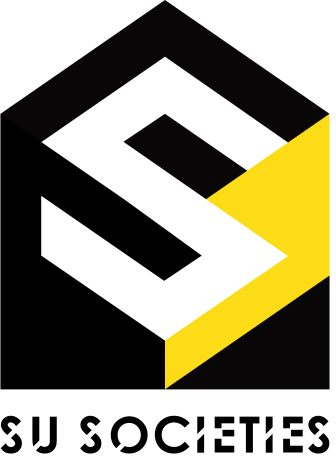 ‘SOCIETY MEMBER OF THE YEAR’ AWARD 2023/24Notes for ApplicantsThe ’Societies Member of the Year’ award is presented to an individual that has been nominated by others because of their passion, dedication and commitment to societies. The application should display the candidate’s engagement with the societies they are a member of by informing the panel of activities they take part in or help to run, their willingness to help existing or new members, and how the person nominating this individual believes they have gone above and beyond normal expectations of a society member. The winner of this award can be either an executive member or non-executive member. This application can be submitted by anyone, and there is no limit to number of applications per person/society. Please note that for the purposes of the 2023/24 Awards, activities and achievements from Summer Term 2023 - Spring Term 2024 will be taken into account.The deadline for this application is the 25th March 2024 at 12pm midday.Name of Nominated Societies Member ………………………………………………………………………………….	Name of Person Completing This Application ………………………………………………….………………………………………………………………………………………………………………………………………Name of Society/Societies That the Candidate is a Member of:  ……………………………………………………Remember - the panel will look for clear evidence that the nominated member has substantially exceeded both normal expectations and the standards set by other applicants in these areas. Applicants should not exceed the word per section limits, stated below – applications that exceed the word count will be cut off from the point the word limit is exceeded, and this content will not be regarded, as it is important that all applicants have an equal opportunity to present their case. The use of bullet points is recommended.CHARACTER REFERENCE:  (MAXIMUM TOTAL 500 WORDS)Please provide a short statement for the person you are nominating for this award. This can be a general overview of the person and how you know them.  SOCIETY INVOLVEMENT (MAXIMUM TOTAL 500 WORDS THIS SECTION)How is this member involved in your society? Are they actively engaged in activities and projects? ABOVE AND BEYOND (MAXIMUM TOTAL 750 WORDS THIS SECTION)How has this person exceeded what is expected from them as a society member? Do they help others that are in need of support?Please read over your application carefully.  Make sure that you have included all the information you want the panel to consider, and that you have attached evidence to support your statements, as you will not be able to submit this after the closing date for applications. If you submit any pictures as evidence and would be happy for them to be shown at this year’s Student Activities Awards, please tick this box. Applicant’s Signature ………………………….….       			Date ………………………..President’s Signature ………………………………	                                   Date ………………………...Once completed, please email this application to susocs@essex.ac.uk with the subject title 
“Application for Society Member of the Year Award – Student Activities Awards 2023/24”